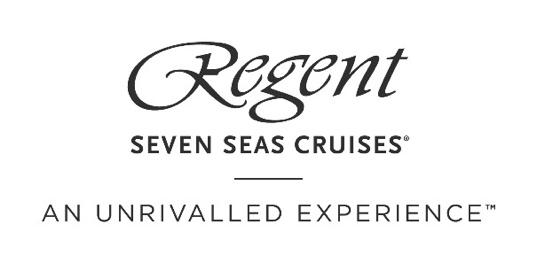 Ervaar de feestdagen in ongeëvenaarde luxe met Regent Seven Seas Cruises®Een verzameling meeslepende reizen om de feestdagen over de hele wereld te vierenAmsterdam, 8 december 2021 – Voor reizigers die op zoek zijn naar het creëren van uitzonderlijke vakantieherinneringen in 2022 en 2023, heeft Regent Seven Seas Cruises® zeven seizoensgebonden afvaarten onthuld om een onvergetelijke feestelijke ervaring te garanderen.Met vertrek in december 2022 en 2023 variëren de reizen tussen 14 en 67 nachten aan boord van 's Werelds Meest Luxueuze Vloot™, inclusief het Meest Luxueuze Schip Ooit Gebouwd™, Seven Seas Explorer®. Van de prachtige kusten van Australië en Nieuw-Zeeland tot exotisch Afrika, de cultuur en kleur van Azië en diverse bestemmingen in Noord- en Zuid-Amerika, er is een uitgebreid palet aan feestelijke routes voor gasten om te ontdekken. Feestsfeer aan boord"Gasten zullen worden ondergedompeld in de feestelijke sfeer vanaf het moment dat ze aan boord stappen, met elk schip aangekleed in spectaculaire seizoensgebonden stijl. Van prachtige kerstbomen in het atrium tot opvallende feestelijke bloemstukken, een prachtig handgemaakt peperkoekdorp en een adembenemende voorstelling voor het aansteken van de Menora. Er is een feestelijk spektakel om elke hoek, evenals seizoensgebonden gerechten en magische decoraties te ervaren in elke haven," aldus Steve Odell, Senior Vice President & Managing Director Asia Pacific, Regent Seven Seas Cruises. Feestelijke menu’s Een reeks zorgvuldig samengestelde feestelijke menu's worden aangeboden als onderdeel van Regent's ongeëvenaarde all-inclusive ervaring, met verrukkelijke gerechten speciaal ontworpen voor kerstavond, eerste kerstdag en Chanoeka, met dank aan het deskundige culinaire team.Seizoensgebonden gerechten zijn onder andere gebakken ham met traditionele garnituren, geroosterde kalkoen met kastanjevulling, pompoentaart met veenbessen en kaneel-vanillesaus en klassieke Engelse kerstpudding met vanille en whiskeysaus. Ook staat er een feestelijke cocktail op het menu, een cranberry Santa Clausmopolitan.Feestelijke cruise hoogtepunten 2022/2023 Een voorproefje van de tropenMet vertrek uit Singapore op 12 december 2022, met de optie om de reis te verlengen met een gratis landprogramma van drie nachten voorafgaand aan de cruise, zal Seven Seas Explorer's 17-nachten Coastal Beauties of the Pacific-reis havens aandoen, waaronder Java, Bali en Thursday Island, met eerste kerstdag doorgebracht op het spectaculaire Whitsunday Island.Maak een keuze uit 28 gratis excursies aan wal, waaronder een rit te paard om hindoetempels in de bergen van Semarang te bezoeken, ontdek hoe kunstenaars levendige batikstoffen maken op Bali, zweef over de prachtige stranden en koraalriffen van Thursday Island in een helikopter of maak een luxe cruise met een catamaran naar Whitehaven Beach in de Whitsundays, regelmatig verkozen tot een van de top 10-stranden ter wereld.Begin het nieuwe jaar in Nieuw-ZeelandHet jaar erna vertrekt Seven Seas Explorer voor een 14-nachten durende reis van Sydney naar Auckland, New Zealand New Year, met afvaart op 22 december 2023. Gasten kunnen zich verheugen op hoogtepunten zoals een dag varen door de adembenemende fjorden van Nieuw-Zeeland en hebben keus uit 46 gratis excursies aan wal in negen havens. Deze omvatten een kaas- en chocoladeproeverij in Burnie, Tasmanië, een modderbad of een bezoek aan een lokaal Maori-dorp in Rotorua, een yoga- en meditatie retraite in Christchurch om het nieuwe jaar bewust af te sluiten, of een adrenaline-aangedreven terreintour door het hoogland van de Zuidelijke Alpen van Nieuw-Zeeland.Een safari voor de feestdagenAvonturiers kunnen ook kiezen voor een 15-nachten durende Holiday Safari met Seven Seas Voyager®. Deze cruise vertrekt vanuit Kaapstad op 21 december 2022, de ultieme reis om magische herinneringen te creëren. Van een gratis Winelands and Wildlife programma van drie nachten voor of na de cruise in Kaapstad tot de ongerepte bezienswaardigheden van Namibië, de warme gastvrijheid van Mozambique en de natuurlijke schoonheid van Richards Bay. Deze reisroute zal gasten die genieten van de natuur in verfijnde luxe zeker verrassen.Gasten kunnen kiezen uit 20 gratis excursies aan land, waaronder een prachtige zeehonden- en pelikaancruise waarbij dolfijnen naast de boot spelen in de beroemde lagune van Walvis Bay in Namibië. Of kies voor een wandeltocht in Maputo, Mozambique, waarbij bezienswaardigheden zoals exotisch fruit, kleurrijke specerijen en geluiden van de levendige centrale markt bewondert kunnen worden. Ook mogelijk, een aantrekkelijke game drive om olifanten, giraffen, leeuwen, luipaarden en witte neushoorns van dichtbij te zien in het Hluhluwe wildreservaat.Toppunt van luxeReizigers die op zoek zijn naar het toppunt van luxe kunnen overwegen een suite te boeken op Seven Seas Grandeur™, die zich in 2023 zal voegen bij ‘s Werelds Meest Luxueuze Vloot™. Vaar vanaf 21 december 2023 voor 16 nachten van ongeëvenaarde luxe van Miami naar Los Angeles op de Comfort Across the Canal-cruise.Van schildpaddenreservaten, straatverkopers, Stingray City en rum distilleerderijen in Georgetown, tot de glamoureuze stranden van Acapulco, rondleidingen door het kunstdistrict, tequila-proeverijen en salsa kookworkshops in Cabo San Lucas in Mexico – er is genoeg te ontdekken, zowel aan boord als aan wal.Beleef eerste kerstdag in de AmazoneOntdek Christmas in the Amazon aan boord van Seven Seas Mariner®. Dit 25-nachten durende avontuur start op 12 december 2023 vanuit Miami en omvat 90 gratis excursies aan wal op bestemmingen variërend van St Barts en Guadeloupe tot Trinidad & Tobago, Grenada en Brazilië.Breng eerste kerstdag door te midden van de renaissance-pracht van Manaus, het 'Parijs van de tropen' aan de Amazonerivier, en ga mee op een rivierboottocht om roze dolfijnen, exotische orchideeën en kaaimannen te ontdekken. Andere hoogtepunten zijn de fantastische flamingo's en botanische tuinen van Guadeloupe, snorkelen en walvissen spotten op Dominica, ontspannen op Blue Lagoon eiland en dineren in de Caribische keuken op de Bahama's.Over Regent Seven Seas Cruises Regent Seven Seas Cruises, ‘s werelds meest toonaangevende luxueuze cruiserederij, levert al meer dan 25 jaar een ongeëvenaarde ervaring. Met ruimte voor maximaal 750 gasten aan boord, varen de ruimtelijke en stijlvolle schepen – Seven Seas Explorer®, Seven Seas Mariner®, Seven Seas Navigator®, Seven Seas Splendor®, Seven Seas Voyager® en vanaf 2023 Seven Seas Grandeur™ – van ’s werelds meest luxueuze vloot naar meer dan 450 iconische bestemmingen wereldwijd. Met ongeëvenaarde ruimte aan zee™ kunnen gasten genieten van gepersonaliseerde service op het hoogste niveau evenals van luxueuze all-suite accommodaties, welke toebehoren tot de grootste op zee en bijna allemaal voorzien zijn van een privébalkon. Uniek bij Regent Seven Seas Cruises is de grootste verscheidenheid aan onbeperkte gratis excursies in iedere haven, wat de cruiserederij de enige echte all-inclusive rederij maakt. Ook inbegrepen zijn alle maaltijden in een scala aan specialiteitenrestaurants en eetgelegenheden in de buitenlucht, kwaliteitswijnen en sterke dranken, entertainment, ongelimiteerde internettoegang, gratis Valet Laundry, fooien en een hotelnacht voorafgaand aan de cruise voor gasten die verblijven in Concierge-suites en hoger. Zie voor meer informatie ook: www.RSSC.com. Noot voor de redactie, niet bestemd voor publicatieZie hier voor HR beeldmateriaal. Voor meer informatie kunt u contact opnemen met:  USP Marketing PR / Regent Seven Seas Cruises BeneluxContact		Ninette NeuteboomTelefoon 	+31 (0)20 42 32 882Email 		rssc@usp.nl  